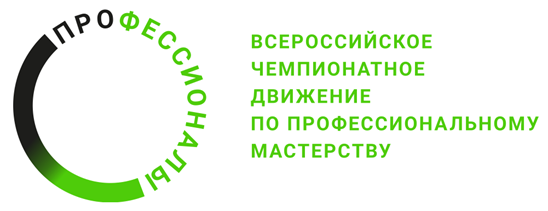 Правила по охране труда Чемпионата по профессиональному мастерству «Профессионалы»Компетенция «Спасательные работы»2024Содержание1. Область применения1.1 Настоящие правила разработаны на основе типовой инструкции по охране труда с учетом требований законодательных и иных нормативных правовых актов, содержащих государственные требования охраны труда, правил по охране труда при выполнении аварийно-спасательных и других неотложных работ (далее АСДНР) и предназначена для участников Чемпионата по профессиональному мастерству «Профессионал».1.2 Выполнение требований настоящих правил обязательны для всех участников Чемпионата по профессиональному мастерству «Профессионал» (далее Чемпионат) компетенции «Спасательные работы». 2. Нормативные ссылки2.1 Правила разработаны на основании следующих документов и источников:2.1.1 Трудовой Кодекс Российской Федерации (2018г. изменения / дополнения).2.1.2 ФЗ № 273 от 29.12.2012 "Об образовании в Российской Федерации".2.1.3 УГСН 20.00.00 Техносферная безопасность и природообустройство.2.1.4 ФЗ № 69-ФЗ (ред. От 30.10.2018) «О пожарной безопасности».2.1.5 ФЗ № 68-ФЗ (ред. От 23.06.2016) «О защите населения и территорий от чрезвычайных ситуаций природного и техногенного характера».2.1.6 ФЗ № 323, Статья 31 "Об основах охраны здоровья граждан в Российской Федерации (с изменениями и дополнениями) совокупи - Приказ Министерства здравоохранения и социального развития РФ от 04.05.2012 № 477н "Об утверждении перечня состояний при которых оказывается первая помощь и перечня мероприятий по оказанию первой помощи" (зарегистрировано в Минюсте России 16.05.2012 №24183), "Практическое пособие" от МЧС России по оказанию первой помощи.2.1.7 Приказ Министерства просвещения РФ от 07.07.2022г. N 535 «Об утверждении федерального государственного образовательного стандарта среднего профессионального образования по специальности 20.02.02 Защита в чрезвычайных ситуациях» (Зарегистрировано в Минюсте России 08.08.2022г. N 65970).2.1.8 Национальный стандарт Российской Федерации «Безопасность в ЧС» - Инструмент аварийно-спасательный гидравлический» 2014 г. (ГОСТ  р 22.9.18 – 2014).2.1.9 Приказ Министерства труда и социальной защиты Российской Федерации от 16 ноября 2020 года № 782н «Об утверждении правил по охране труда при работе на высоте».2.1.10 Приказ Министра Российской Федерации по делам гражданской обороны, чрезвычайным ситуациям и ликвидации последствий стихийных бедствий от 20.10.2017 N 452 «Об утверждении Устава подразделений пожарной охраны».2.1.11 Приказ Министра Российской Федерации по делам гражданской обороны, чрезвычайным ситуациям и ликвидации последствий стихийных бедствий от 26.10.2017 N 472 «Об утверждении Порядка подготовки личного состава пожарной охраны».2.1.12 Приказ МЧС России от 16.10.2017 N 444 "Об утверждении Боевого устава подразделений пожарной охраны, определяющего порядок организации тушения пожаров и проведения аварийно-спасательных работ" (Зарегистрировано в Минюсте России 20.02.2018 N 50100).2.1.13 Приказ Министерства труда и социальной защиты Российской Федерации от 11 декабря 2020г. № 881н «Об утверждении Правил по охране труда в подразделениях пожарной охраны» (Зарегистрировано в Минюсте России 24 декабря 2020г. № 61779).2.1.14 Приказ Министерства здравоохранения и социального развития РФ, от 01.06.2009 № 290Н (ред. От 12.01.2015) «Об утверждении Межотраслевых правил обеспечения работников специальной одеждой, специальной обувью и другими средствами индивидуальной защиты» (Зарегистрировано в Минюсте России 10.09.2009 № 14742).2.1.15 Порядок проведения аттестации АСФ, АСС, спасателей и граждан, приобретающих статус спасателя. Приказ ГУ МЧС РФ от 9.06.2016 № 440/27-10-336/6 «Временные показатели и условия выполнения практических нормативов и упражнений по дисциплинам аттестации».2.1.16 Приказ Министерства труда и социальной защиты РФ от 17.08.2015г. № 552н «Об утверждении Правил по охране труда при работе с инструментом и приспособлениями.2.1.17 Постановление Минтруда РФ от 17.05.2001 N 40 "О внесении дополнения в Единый тарифно-квалификационный справочник работ и профессий рабочих, Выпуск 1", раздел профессией "Промышленный альпинист" 5 - 7 разрядов (§ 277а).3. Общие требования охраны труда3.1 К самостоятельной работе по выполнению АСДНР допускаются участники Чемпионата, прошедшие медицинский осмотр, вводный инструктаж по охране труда, инструктаж на рабочем месте, обучение и проверку знаний требований охраны труда, об обучении (или работе) в образовательной организации (или на производстве), имеющие профессиональные навыки по проведению АСДНР, эксплуатации инструмента, приспособлений, совместной работы на оборудовании.3.2 Участник Чемпионата обязан:3.2.1 Выполнять только ту работу, которая определена его ролью на Чемпионате.3.2.2 Правильно применять средства индивидуальной и коллективной защиты.3.2.3 Соблюдать требования охраны труда.3.2.4 Немедленно извещать своего непосредственного или вышестоящего руководителя о любой ситуации, угрожающей жизни и здоровью участников Чемпионата, о каждом несчастном случае, происшедшем на Чемпионате, или об ухудшении состояния своего здоровья.3.2.5 Применять безопасные методы и приёмы выполнения работ и оказания первой помощи, инструктаж по охране труда.3.3 При выполнении АСДНР на участника Чемпионата возможны воздействия следующих опасных и вредных производственных факторов:3.3.1 Возрастная категория 14 – 16 лет:- режущие и колющие предметы;- падение с высоты;- падения во время преодоления препятствий;- воздействие электрического тока;- физическая нагрузка.3.3.2 Возрастная категория 16 – 22 года:- режущие и колющие предметы;- падение с высоты;- падения во время преодоления препятствий;-воздействие повышенного давления рабочей жидкости гидравлического аварийно-спасательного инструмента;- воздействие повышенного давления огнетушащего вещества;- воздействие открытого огня;- воздействие электрического тока;- физическая, нервно-психическая нагрузки;-воздействие горюче-смазочных материалов на кожные покровы и органы дыхания;- воздействие огнетушащего порошкового вещества на органы дыхания.3.4 Все участники Чемпионата (эксперты и конкурсанты) должны находиться на площадке в спецодежде, спецобуви и применять средства индивидуальной защиты:Костюм МЧС или ХБ защитного цвета (либо комбинезон спасателя;Боевая одежда пожарного (комплект); Подшлемник;Перчатки медицинские латексные;Шлем пожарного;Перчатки ХБ с ПВХ;Перчатки спилковые;Перчатки пожарного (с крагой) пятипалые;Каска альпинистская;Очки спасателя;Спец обувь (Берцы);3.5 Участникам Чемпионата необходимо знать и соблюдать требования по охране труда, пожарной безопасности, производственной санитарии.3.6. Конкурсные работы должны проводиться в соответствии с технической документацией задания Чемпионата.3.7 При выполнении конкурсного задания конкурсант должен знать: Устройство, принцип действия, правила и безопасные приемы эксплуатации пожарной, аварийно-спасательной техники и оборудования;Принципы организации и порядок ведения спасательных работ при различных ЧС;Способы поиска, извлечения и транспортировки пострадавших в различных условиях;Назначение и применение слесарного и электротехнического инструмента;Способы и порядок оказания первой помощи, правила пользования медицинским материалом и изделиями, признаки, алгоритмы помощи при острых стрессовых реакциях;Технологию проведения разведки на наличие очагов пожара, химического, радиоактивного, бактериологического заражения, отравляющих веществ;Технологию стабилизации разрушенных конструкций;Алгоритм ликвидации последствий ДТП;Условия прекращения горения материалов;Организацию и ведение действий по тушению пожаров;Методы и способы безопасной работы на высоте.3.8. Участники обязаны соблюдать действующие на Чемпионате правила внутреннего распорядка и графики работы, которыми предусматриваются: время начала и окончания работы, перерывы для отдыха и питания и другие вопросы использования времени Чемпионата. 3.9. В случаях травмирования или недомогания необходимо прекратить работу, известить об этом непосредственного руководителя работ и обратиться в медицинское учреждение.3.10. Лица, не соблюдающие настоящие Правила, привлекаются к ответственности согласно действующему законодательству.4. Требования охраны труда перед началом работы4.1 Перед началом выполнения АСДНР работник обязан:Надеть спецодежду, спецобувь установленного образца;Подготовить необходимые средства индивидуальной защиты;Подготовить инструмент, оборудование и технологическую оснастку, необходимые при выполнении работ, проверить их исправность и соответствие требованиям безопасности;4.2 Участник не должны приступать к работе при следующих нарушениях требований безопасности:Отсутствии или некомплектности средств индивидуальной защиты;Наличии инструмента или оборудования не входящего в инфраструктурный лист Чемпионата или личный инструмент конкурсанта;4.3 Участнику запрещается приступать к выполнению конкурсного задания при обнаружении неисправности инструмента или оборудования. О замеченных недостатках и неисправностях нужно немедленно сообщить вышестоящему руководству и до устранения неполадок к конкурсному заданию не приступать.5. Требования охраны труда во время работы5.1 При выполнении конкурсных заданий участнику необходимо соблюдать требования безопасности при использовании инструмента и оборудования.5.1.1 Гидравлический аварийно-спасательный инструмент – работа производится в соответствующих средствах индивидуальной защиты. Инструмент используется согласно технической документации. Во время работы отслеживается герметичность рукавов инструмента и источников энергии, механические повреждения, появившиеся в процессе работы.5.1.2 Ручной немеханизированный аварийно-спасательный инструмент - работа производится в соответствующих средствах индивидуальной защиты. Инструмент используется согласно технической документации. 5.1.3 Механизированный аварийно- спасательный инструмент - работа производится в соответствующих средствах индивидуальной защиты. Инструмент используется согласно технической документации. При включенном двигателе запрещается регулировать инструмент и устранять неисправности.5.1.4 Пожарно-техническое вооружение - работа производится в соответствующих средствах индивидуальной защиты. Оборудование используется согласно технической документации. При подаче давления в рукавные линии все элементы должны плотно соединены между собой. Во время работы отслеживается герметичность и целостность оборудования.5.1.5 Первичные средства пожаротушения (огнетушитель) - работа производится в соответствующих средствах индивидуальной защиты. Оборудование используется согласно технической документации. Во время осмотров необходимо проверять состояние манометра, целостность пломбы и бирки. Запрещено использовать огнетушители с неисправными узлами, глубокими вмятинами и коррозией на корпусе.5.1.6 Альпинистское снаряжение и оборудование – работа производится в соответствующих средствах индивидуальной защиты. Оборудование используется согласно технической документации. При и работе переноске снаряжения и оборудования убедиться, что веревки, петли, обвязки и другие текстильные элементы защищены от контакта с острыми гранями.5.1.7 Электронные тренажёры и манекены – запрещено производить манипуляции с источниками питания и управления электронными тренажёрами, продолжать работы при выявлении разрушений частей корпуса, возможности прямого контакта с блоками управления и кабелями.5.1.8 Тренажёрное оборудование – работы ведутся согласно паспорту производителя. Работы по: распиливанию, разрезанию производятся в специально отведённых местах. Все элементы и узлы крепления и стыковки должны быть затянуты, не иметь конструктивных повреждений.5.2 При выходе из строя инструмента или оборудования необходимо прекратить выполнение конкурсного задания и сообщить об этом вышестоящему руководству.6. Требования охраны в аварийных ситуациях6.1 При возникновении аварий и ситуаций, которые могут привести к авариям и несчастным случаям, необходимо:6.1.1 Немедленно прекратить работы и известить руководителя работ.6.1.2 Под руководством ответственного за выполнение работ оперативно принять меры по устранению причин аварий или ситуаций, которые могут привести к авариям или несчастным случаям.6.2 При обнаружении неисправности в работе устройств, (повышенном их нагреве, появления искрения, запаха гари, задымления и т.д.), участнику следует немедленно сообщить о случившемся руководителю работ. Выполнение конкурсного задания продолжить только после устранения возникшей неисправности.6.3 При несчастном случае необходимо оказать пострадавшему первую помощь, при необходимости вызвать скорую медицинскую помощь по телефону 103 или 112 и сообщить о происшествии своему непосредственному руководителю. 6.4 В случае возникновения пожара:6.4.1 Оповестить всех участников Чемпионата, находящихся в помещении и принять меры к тушению очага пожара. 6.4.2 Принять меры к вызову на место пожара непосредственного руководителя или других должностных лиц.6.4.3 При наступлении признаков удушья лечь на пол и как можно быстрее ползти в сторону эвакуационного выхода.6.5 При возгорании одежды попытаться сбросить ее. Если это сделать не удается, упасть на пол и, перекатываясь, сбить пламя, необходимо накрыть горящую одежду куском плотной ткани, облиться водой, запрещается бежать – бег только усилит интенсивность горения.6.6 При обнаружении взрывоопасного или подозрительного предмета нельзя подходить к нему близко, необходимо предупредить о возможной опасности непосредственного руководителя или других должностных лиц.7. Требования охраны труда по окончании работы7.1 После окончания работ каждый участник обязан:Привести в порядок рабочее место, собрать инструмент и убрать в отведенные для его хранения места;Снять и убрать спецодежду, средства индивидуальной защиты в предназначенные для хранения места;Вымыть руки с мылом и при необходимости принять душ;Сообщить лицу, ответственному за выполнение работ о всех недостатках, замеченных во время работы, и принятых мерах по их устранению.